RIO DE JANEIRO & BUZIOS6Días/5Noches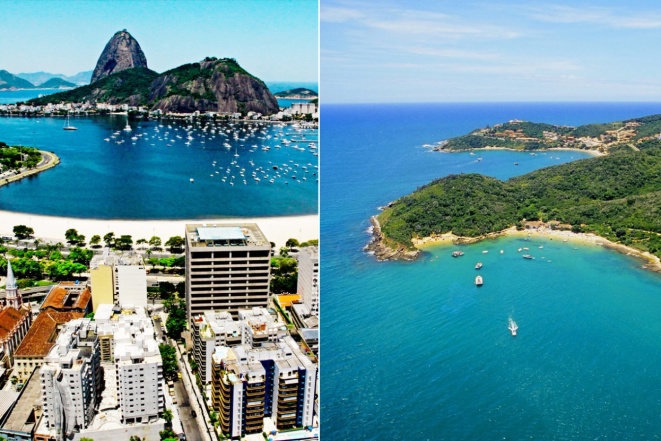 ITINERARIO:Día 1Llegada a Rio. Recepción y asistencia por nuestro personal. Traslado al hotel elegido. Tarde y noche libres.Día 2Desayuno servido en el restaurante del hotel.A la hora combinada salida para tour de medio día, a una de las 7 maravillas del mundo moderno - Corcovado. Luego después regreso al hotel.Día 3 Desayuno servido en el restaurante del hotel.A la hora combinada salida para tour de medio día, a uno de los principales puntos turistas de la ciudad Maravillosa - Pan de Azúcar. Luego después regreso al hotel.Opcional Sugerido por la noche:City tour Noche Carioca: U$ 30,00 *precio neto, por pax, en regular. Salida - jueves a sábado.Paseo panorámico en un bus abierto por las principales calles y playas de la zona sur de Rio. Seguimos hasta el bohemio barrio de Lapa, donde podemos aprovechar un poco de la "noche carioca".Día 4 - Rio / BuziosCheck-out del hotel. En horario combinado, traslado al Hotel de Buzios.Llegada a Buzios y alojamiento. Día 5 - Desayuno servido en el restaurante del hotel.Día libre para actividades personales.Día 6 - Buzios / RioCheck-out del hotel. En horario combinado, traslado al aeropuerto de Rio (GIG).Fin de nuestros servicios!PRECIO INCLUYE:Traslado Hotel en Rio / Hotel en Buzios / GIG - SIB idioma: portuguésRIO - 03 noches alojamiento hab. standard con desayuno e impuestos obligatorios.BUZ - 02 noches alojamiento hab. standard con desayuno e impuestos obligatorios.H/D Corcovado en van -  SIB idioma: port, ing, esp.H/D Pan de Azúcar - SIB idioma: port, ing, esp2,4% IVA sobre servicios de intermediación de Agencia de Viajes y Mayorista.5% ISD – Impuesto sobre salida de divisas.PRECIOS POR PERSONA EN US$.Suplemento para 01 pax viajando solo: $ 31,00**APLICA 6% DE DESCUENTO PARA PAGO EN EFECTIVO O CHEQUE**BLACK OUT DATE:NOTAS IMPORTANTES:Precios por persona, base 2 pasajeros, en dólares americanos;Precios validos para los periodos indicados, excepto durante el Año Nuevo, Carnavales, feriados largos, congresos y eventos;Precios sujetos a cambio sin previo aviso y confirmados cuando de la reserva en firme;Paquete no reembolsable, no endosable ni transferible en parte o en su totalidad;Servicios incluidos en base regular.Las habitaciones TRIPLES son normalmente dobles con cama adicional;Cancelación: Rio - sin cargo hasta 7 días antes de la primera llegada del pasajero o según las informaciones especificados en la confirmación.Buzios - sin cargo hasta 45 días antes de la primera llegada del pasajero o según las informaciones especificados en la confirmación.Suplemento para 01 pax viajando solo: $ 31,00** Para nosotros es un placer servirle **HOTELVALIDEZSGLDBLTPLMAJESTIC & AGUAS CLARAS - O HOTELES SIMILARES 3*03/01 a 10/02960586528MAJESTIC & AGUAS CLARAS - O HOTELES SIMILARES 3*10/02 a 28/02920565512MAJESTIC & AGUAS CLARAS - O HOTELES SIMILARES 3*28/02 a 01/04824517470MAJESTIC & AGUAS CLARAS - O HOTELES SIMILARES 3*01/04 a 01/07796504458MAJESTIC & AGUAS CLARAS - O HOTELES SIMILARES 3*01/07 a 20/12824517470SOUTH AMERICAN & BUCANEIRO - O HOTELES SIMILARES 3*SUP03/01 a 01/031211710637SOUTH AMERICAN & BUCANEIRO - O HOTELES SIMILARES 3*SUP01/03 a 20/121042627564WINDSOR EXCELSIOR & JOÃO FERNANDES - O HOTELES SIMILARES 4*03/01 a 15/031779995915WINDSOR EXCELSIOR & JOÃO FERNANDES - O HOTELES SIMILARES 4*15/03 a 01/041625917846WINDSOR EXCELSIOR & JOÃO FERNANDES - O HOTELES SIMILARES 4*01/04 a 01/091575893828WINDSOR EXCELSIOR & JOÃO FERNANDES - O HOTELES SIMILARES 4*01/09 a 15/12171596389105/02 a 10/02 - 201601/08 a 01/09 - 201612/02 a 16/02 - 201606/09 a 08/09 - 201624/03 a 28/03 - 201611/10 a 13/10 - 201620/04 a 24/04 - 201601/11 a 03/11 - 201625/05 a 29/05 - 201614/11 a 16/11 - 201623/06 a 26/06 - 2016